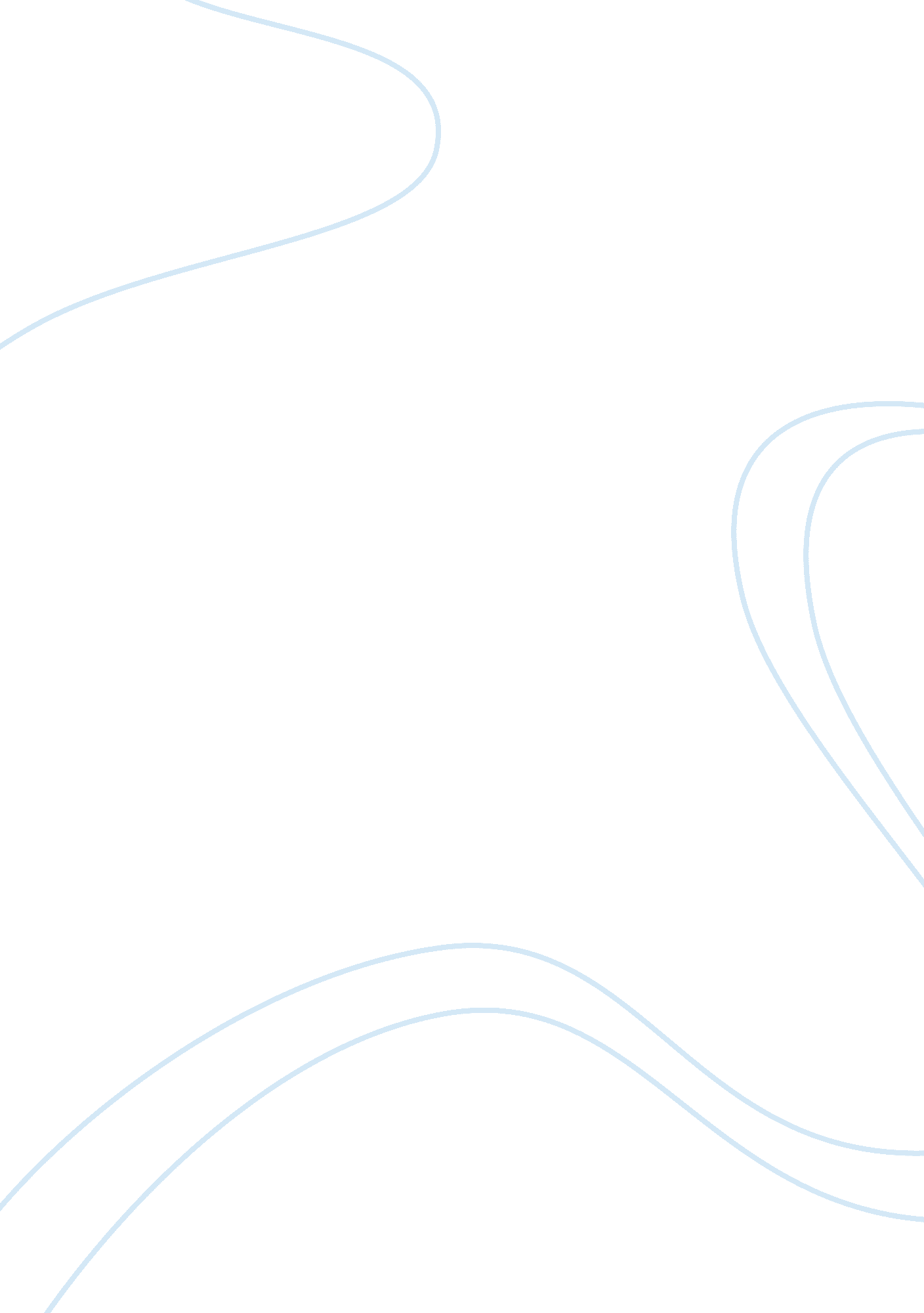 Child and adolescent psychiatryEducation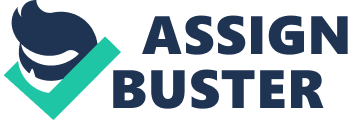 The paper " Child and Adolescent Psychiatry" is an exceptional example of an educational article review. 
This paper discusses learning difficulties for Children and adolescents with a psychological disorder. School-based intervention is used as a strategy to address the psychological and learning difficulties for these children. This branch specializes in an investigation of biological, environmental, genetic and psychosocial factors in response to a child’s intervention. Specialty in child psychiatry started with recognition of different stages in childhood development from neonate to adolescent (Gall, Gall, & Borg, 2011). The assessment of the psychiatric conditions of a child begins with getting a psychiatric history by interviewing the child and his parents. The assessment looks at the current conditions of the child’s emotional problems, physical development and history of mental illness in the family. 
There are different learning disabilities portrayed by children diagnosed with psychological disorders. These include lack of concentration in class and forgetting material taught within a short time. It is important to obtain information from different sources because it provides differing accounts of a child’s problem. Information from school in connection to the child’s academic performance can be used as collateral information. 
School-based intervention helps to improve mental skills of children diagnosed with psychological disorders by providing a conducive learning environment. Psychiatric assessment involves examining the mental state of the adolescent by getting first-hand information about the child’s subjective experiences. It is important for the evaluator to observe the child’s interaction with his parents and his behaviour in the environment. 
Aims and Objective 
The aim of this research is to get the statics of children suffering from psychiatric disorders. This will assist researchers to develop intervention programs that will assist treatment different psychiatric disorders (Gall, Gall, & Borg, 2011). This topic is interesting because it provides information on behaviours of children at a particular age. Getting information about a child’s disorder needs careful observation and getting first-hand information from parents. The objectives of this research are attainable and can be quantified to give the necessary results. 